Publicado en 03400 el 18/10/2021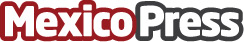 El 75% de los colaboradores padece estrés laboral: importancia de la NOM-035 según  WorkyEmpleadores deben reforzar su compromiso por asegurar el bienestar de sus trabajadores, tanto físico como emocional, y así, elevar la productividad a partir de la confianza y comunicaciónDatos de contacto:Misael Garcia5591985164Nota de prensa publicada en: https://www.mexicopress.com.mx/el-75-de-los-colaboradores-padece-estres Categorías: Nacional Derecho Sociedad Recursos humanos Bienestar http://www.mexicopress.com.mx